Хомут полиамидный Click-Track (Клик-Трэк)	Хомут силовой полиимидный для соединения элементов круглой формы (Клип-Трек, Clip-Track) многоразовый, применяется для обеспечения надежного соединения и герметичности штуцеров, трубок, труб и других наконечников круглой формы с шлангами, патрубками и другими различными резиновыми (силиконовыми) изделиями. Он также может применяться в качестве многоразового хомута для крепления проводов в пучок и фиксации их на тросике растяжки, фиксации проводов и трубок к уже установленным трубам как вертикальном так и в горизонтальном положении. (вместо хомута стяжки)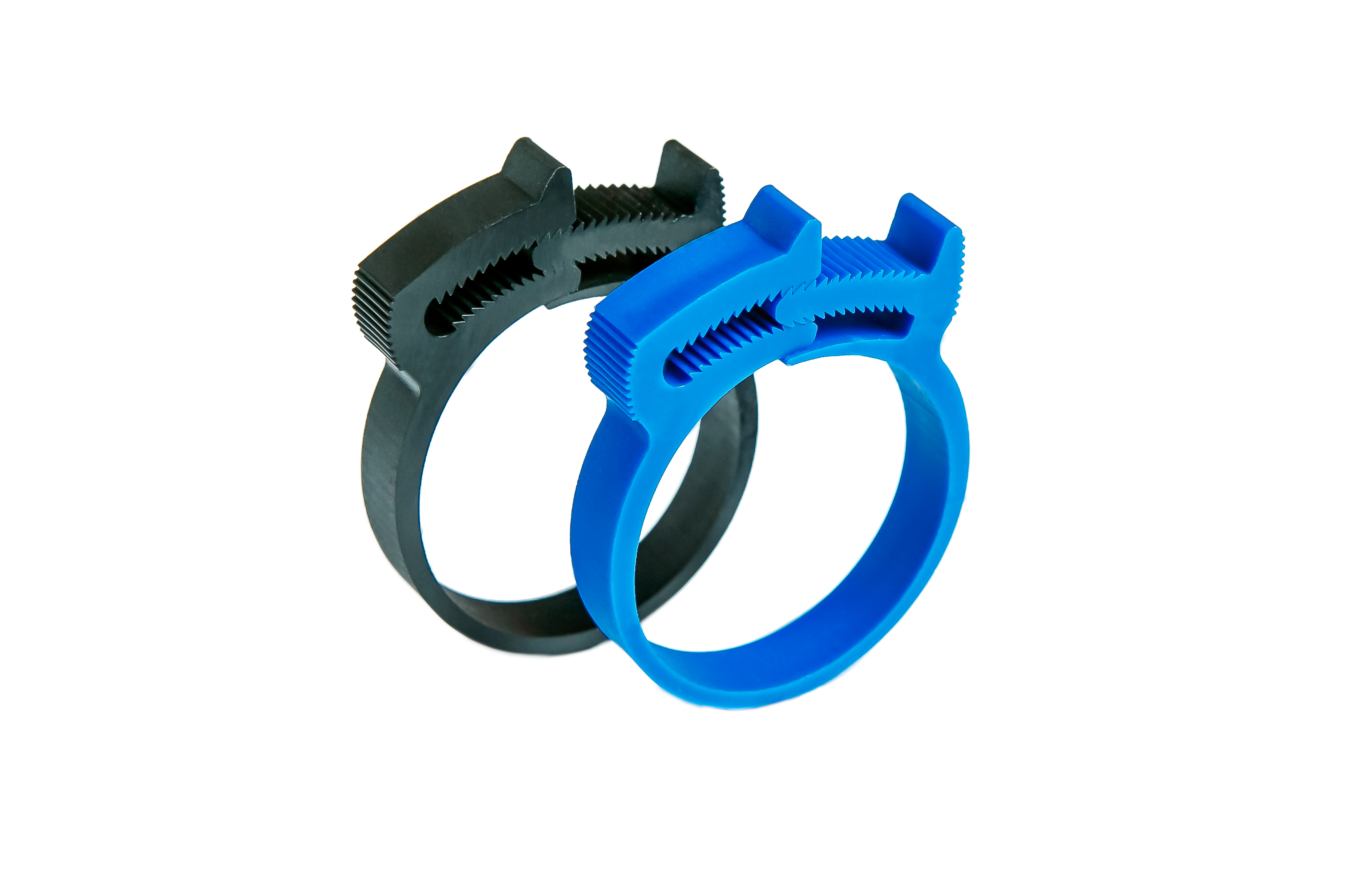 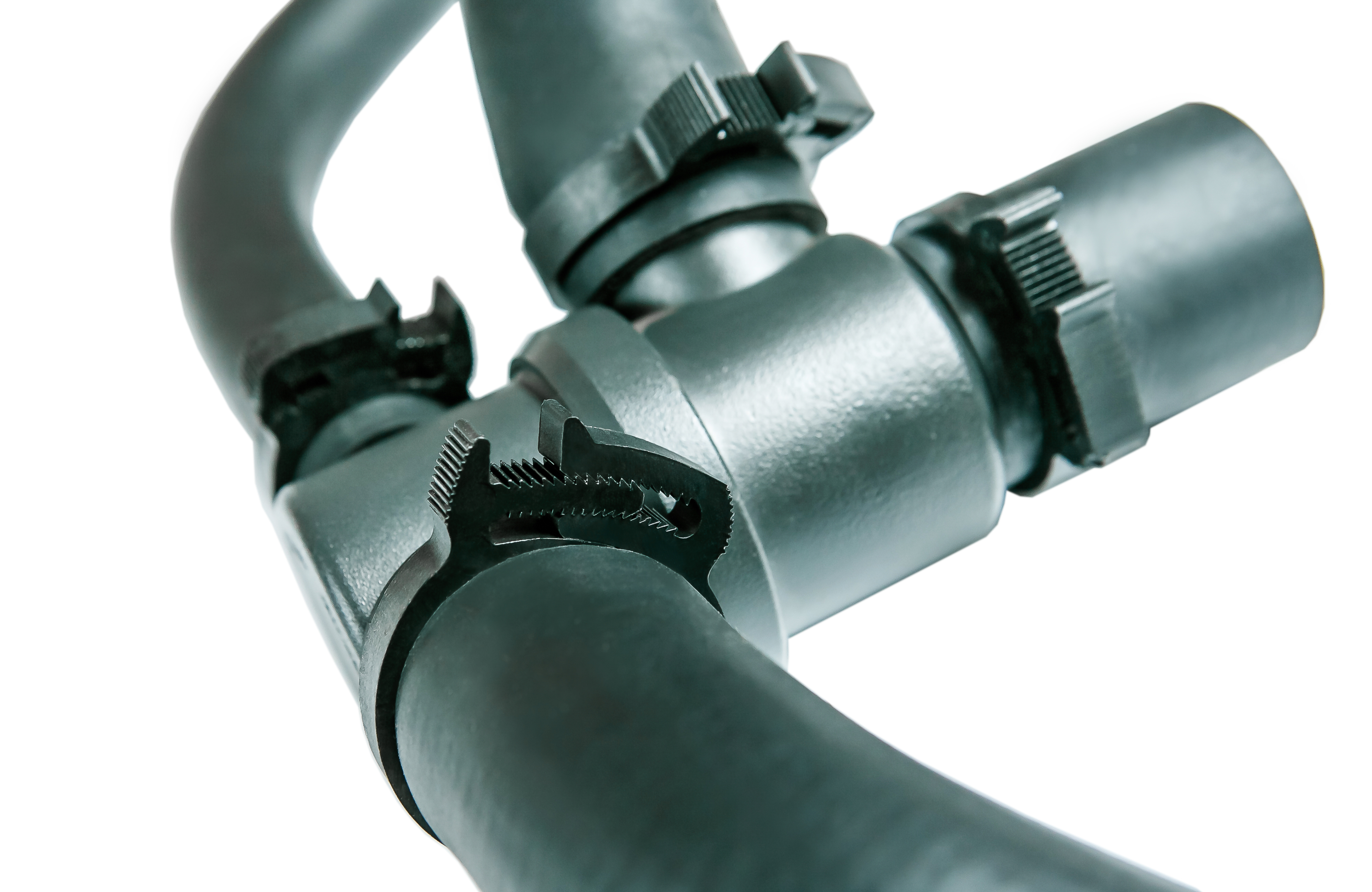 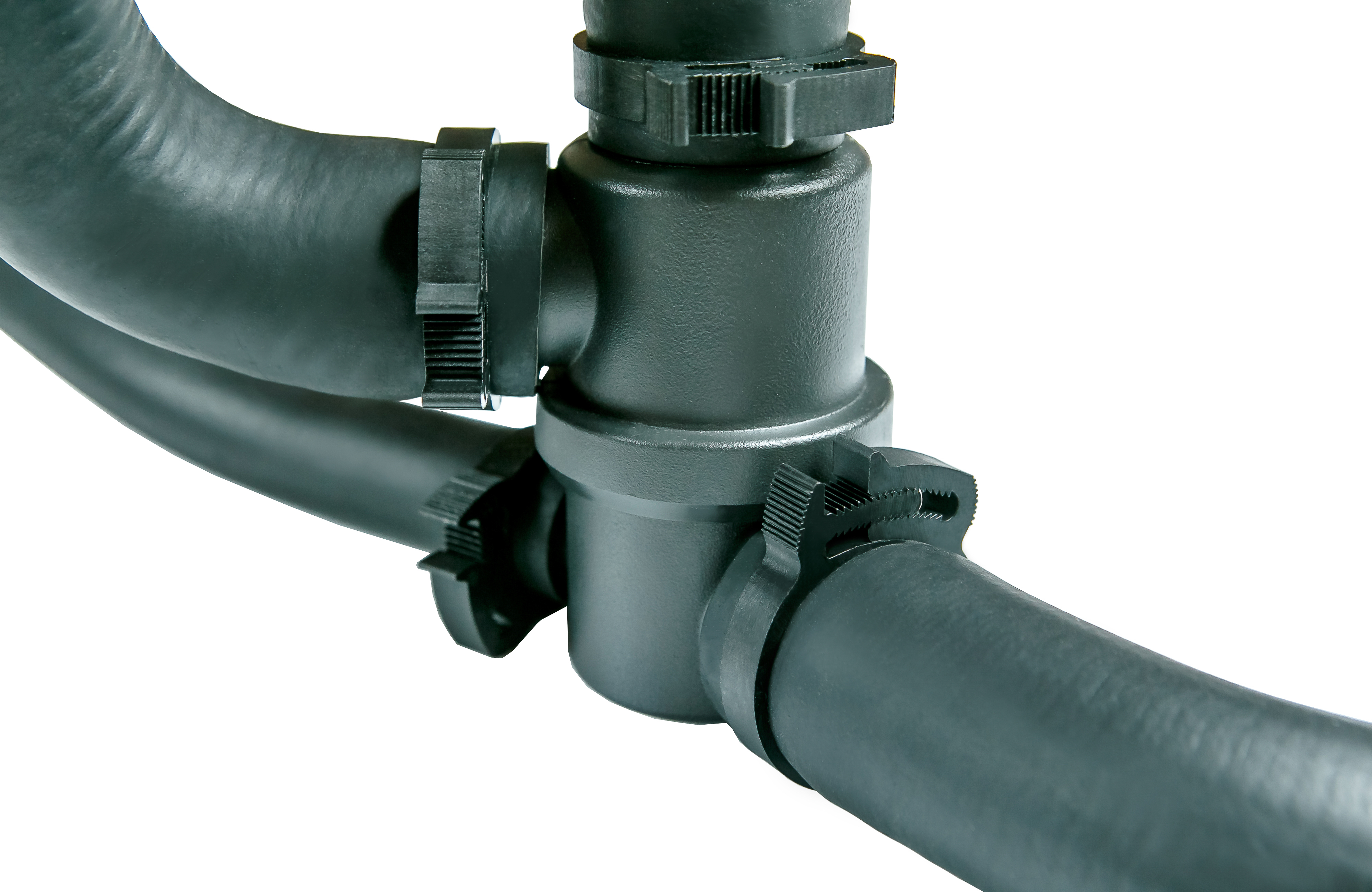 